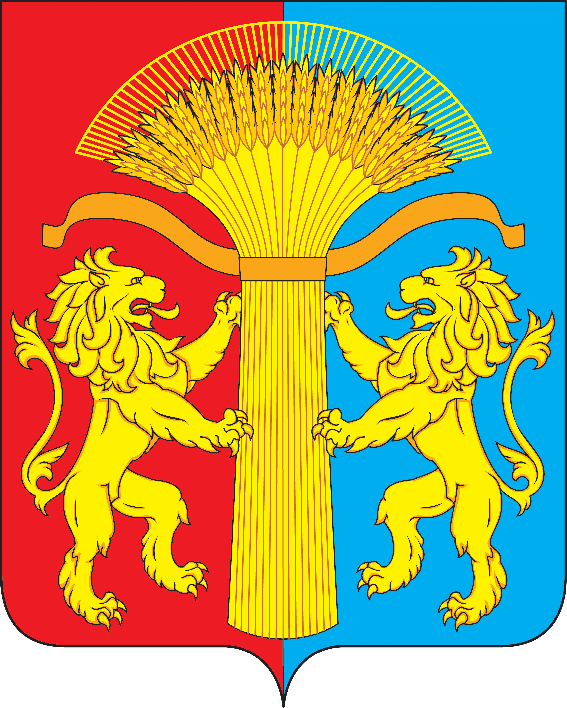 АДМИНИСТРАЦИЯ КАНСКОГО  РАЙОНАКРАСНОЯРСКОГО КРАЯПОСТАНОВЛЕНИЕ  13.05.2022                      		       г. Канск                         	     №208-пгО внесении изменений в постановление администрации Канского района от 11.03.2019 № 125 - пг «Об утверждении Положения об оплате труда работников муниципального бюджетного учреждения спортивная школа «Олимпиец»В соответствии со статьями 135, 144 Трудового кодекса Российской Федерации, статьей 15 Федерального закона от 06.10.2003 № 131-ФЗ «Об общих принципах организации местного самоуправления в Российской Федерации»,  Законом Красноярского края от 07.04.2022  №  3-623  «О внесении изменений в Закон края «О краевом бюджете на 2022  год и плановый период 2023-2024 годов», Законом Красноярского края от 29.10.2009 № 9-3864 «О новых системах оплаты труда работников краевых, государственных, бюджетных учреждений»,  руководствуясь статьями 38, 40 Устава Канского района, ПОСТАНОВЛЯЮ:Внести в постановление администрации Канского района от 11.03.2019 № 125 - пг «Об утверждении Положения об оплате труда работников муниципального бюджетного учреждения спортивная школа «Олимпиец»» следующие изменения:Приложение № 1 к Положению об оплате труда работников муниципального бюджетного учреждения спортивная школа «Олимпиец» «Размеры окладов (должностных окладов)» изложить в новой редакции согласно приложению к настоящему постановлению.Приложение № 2 к Положению об оплате труда работников муниципального бюджетного учреждения спортивная школа «Олимпиец» «Критерии оценки результативности и качества труда для определения размеров выплат за важность выполняемой работы, степень самостоятельности и ответственности при выполнении поставленных задач, выплат за качество выполняемых работ» изложить в новой редакции согласно приложению к настоящему постановлению Приложение № 10 к Положению об оплате труда работников муниципального бюджетного учреждения спортивная школа «Олимпиец» «Критерии оценки результативности и качества труда для определения размеров выплаты за качество выполняемых работ руководителю» изложить в новой редакции согласно приложению к настоящему постановлению 2. Контроль за исполнением настоящего постановления возложить на Заместителя Главы Канского района по общественно-политической работе В.Н. Котина.3. Постановление изготовлено и подписано в двух экземплярах.4. Настоящее постановление вступает в силу в день, следующий за днем его опубликования в официальном печатном издании «Вести Канского района», подлежит размещению на официальном сайте муниципального образования Канский район в информационно-телекоммуникационной сети «Интернет» и применяется к правоотношениям, возникшим с 01 июля 2022 года. Глава Канского района							А.А. ЗаруцкийРазмерыокладов (должностных окладов), ставок заработной платы.1. Профессиональные квалификационные группы (далее по тексту – ПКГ) работников учреждений СШ «Олимпиец» устанавливаются на основании утвержденного: Приказа Минздравсоцразвития РФ от 27.02.2012 № 165н «Об утверждении профессиональных квалификационных групп должностей работников физической культуры и спорта», Приказа Минздравсоцразвития РФ от 05.05.2008 № 216н «Об утверждении профессиональных квалификационных групп должностей работников образования».Размеры окладов (должностных окладов) работников учреждений СШ «Олимпиец» устанавливаются на основании: Постановления Правительства Красноярского края от 01.12.2009 № 621-п «Об утверждении примерного положения об оплате труда работников краевых государственных бюджетных учреждений, подведомственных министерству спорта и молодежной политики Красноярского края», Постановления Правительства Красноярского края от 01.12.2009 N 622-п «Об утверждении примерного положения об оплате труда работников краевых государственных   учреждений, подведомственных министерству спорта  и молодежной политики Красноярского края», Постановления Правительства Красноярского края от 15.12.2009 г. № 648-п «Об утверждении примерного Положения об оплате труда работников краевых государственных бюджетных и казенных учреждений, подведомственных министерству образования Красноярского края».ПКГ должностей педагогических работников»:1.2. ПКГ должностей работников физической культуры и спорта второго уровня:2. Профессиональные квалификационные группы работников учреждения СШ «Олимпиец» устанавливаются на основании утвержденного Приказа Минздравсоцразвития РФ от 06.08.2007 №526 «Об утверждении профессиональных квалификационных групп должностей медицинских и фармацевтических работников».2.1.  ПКГ «Средний медицинский и фармацевтический персонал»:Профессиональные квалификационные группы работников учреждений СШ «Олимпиец» устанавливаются на основании утвержденного Приказа Минздравсоцразвития РФ от 29.05.2008 №248н «Об утверждении профессиональных квалификационных групп общеотраслевых профессий рабочих». ПКГ «Общеотраслевые профессии рабочих первого уровня»:ПКГ «Общеотраслевые профессии рабочих второго уровня»:Критерии оценки результативности и качества труда для определения размеров выплаты за качество выполняемых работ руководителюКритерииоценки результативности и качества труда для определения размеров выплат за важность 
выполняемой работы, степень самостоятельности и ответственности при выполнении 
поставленных задач, выплат за качество выполняемых работПриложение к постановлению администрации Канского районаот ____________________ № ______ пгПриложение № 1к Положению об оплате труда работников муниципального бюджетного учреждения спортивная школа «Олимпиец»Квалификационные уровниДолжностьРазмер оклада      
(должностного оклада), руб.2 квалификационный уровень         Инструктор – методист7463,003 квалификационный уровеньСтарший инструктор - методист8047,00Квалификационные уровниДолжностьРазмер оклада      
(должностного оклада), руб.1 квалификационный уровень         Инструктор по спорту8456,002 квалификационный уровеньТренер10112,003 квалификационный уровеньИнструктор-методист физкультурно-спортивных организаций Старший инструктор - методист по адаптивной физической культуре10499,00Квалификационные уровниДолжностьРазмер оклада      
(должностного оклада), руб.4 квалификационный уровень         Фельдшер6742,00Квалификационные уровниДолжностьРазмер          
ставки заработной платы, руб1 квалификационный уровень         Сторож, уборщик служебных помещений, гардеробщик, дворник3275,00Квалификационные уровниДолжностьРазмер          
ставки заработной платы, руб.1 квалификационный уровень         Рабочий по комплексному обслуживанию и ремонту зданий, слесарь-сантехник3813,002 квалификационный уровеньЗавхоз4650,00Приложение к постановлению администрации Канского районаот ____________________ № ______ пгПриложение № 10к Положению об оплате труда работников муниципального бюджетного учреждения спортивная школа «Олимпиец»Категория работниковКритерии оценкиПериодичность оценки для ежемесячного установления выплатИндикатор оценкиКоличество процентовИсточник информации о значении (индикаторе) показателя123456 РуководительВыплата за важность выполняемой работы, степень самостоятельности и ответственности при выполнении поставленных задачВыплата за важность выполняемой работы, степень самостоятельности и ответственности при выполнении поставленных задачВыплата за важность выполняемой работы, степень самостоятельности и ответственности при выполнении поставленных задачВыплата за важность выполняемой работы, степень самостоятельности и ответственности при выполнении поставленных задачВыплата за важность выполняемой работы, степень самостоятельности и ответственности при выполнении поставленных задач РуководительРасширение  масштаба деятельности учрежденияЕжемесячноОрганизация и участие в мероприятиях различного уровня15-25По фактическому выполнению РуководительУчастие в  краевых конкурсах ЕжемесячноПо фактическому выполнению10- 20Оценивается по результатам РуководительВыполнение плана работы учрежденияЕжемесячноПо фактическому выполнению5-10План работы Руководитель3а сохранность  спортсооружения и наличия   современного оборудования, инвентаря ЕжемесячноПо фактическому выполнению10-20Своевременное предоставление  отчетности ЕжемесячноПо фактическому выполнению5-10По фактическому выполнению Стабильность результатов выступления в соревнованиях  ЕжемесячноПо фактическому выполнению5-10Оценивается по результатам Образцовое состояние дел по  управлению и развитию  учреждения ЕжемесячноОтсутствие  зафиксированных замечаний со стороны руководства5-10Зафиксированные нарушенияПриложение к постановлению администрации Канского районаот ____________________ № ______ пгПриложение № 2к Положению об оплате труда работников муниципального бюджетного учреждения спортивная школа «Олимпиец»Категория работниковКритерии оценкиПериодичность оценки для ежемесячного установления выплатИндикатор оценкиКоличество балловИсточник информации о значении (индикаторе) показателя123456Старший инструктор -методист, старший инструктор- методист по адаптивной физической культуреинструктор-методист,  Выплата за важность выполняемой работы, степень самостоятельности и ответственности при выполнении поставленных задачВыплата за важность выполняемой работы, степень самостоятельности и ответственности при выполнении поставленных задачВыплата за важность выполняемой работы, степень самостоятельности и ответственности при выполнении поставленных задачВыплата за важность выполняемой работы, степень самостоятельности и ответственности при выполнении поставленных задачВыплата за важность выполняемой работы, степень самостоятельности и ответственности при выполнении поставленных задачСтарший инструктор -методист, старший инструктор- методист по адаптивной физической культуреинструктор-методист,  Ответственное отношение к своим обязанностямЕжемесячноОтсутствие обоснованных зафиксированных замечаний к деятельности сотрудника3-5Журнал регистрацииСтарший инструктор -методист, старший инструктор- методист по адаптивной физической культуреинструктор-методист,  Ведение профессиональной документации Ежемесячно Полнота и соответствие нормативной, регламентирующей документации  (планы, аналитические справки, статистический учет результатов) (календарный план спортивно-массовых мероприятий, документация по проведению соревнований);- своевременная подготовка документов, отсутствия  замечаний  со стороны администрации5-10Справка по итогам контроляСтарший инструктор -методист, старший инструктор- методист по адаптивной физической культуреинструктор-методист,  Организация и выполнение планов работы на месяц, на год, выполнение поручений руководителяЕжемесячноВыполнение планов на 100%3-5Индивидуальный отчет в форме служебной запискиСтарший инструктор -методист, старший инструктор- методист по адаптивной физической культуреинструктор-методист,  Методическое сопровождение процесса разработки, апробации и внедрения инновационных программ, технологий,                                                                                         методов спортивной подготовкиЕжемесячноНаличие оформленных программ, технологий, планов, методов у тренерских кадров (более 1)5-10Приказ по учреждению,Рабочая программаСтарший инструктор -методист, старший инструктор- методист по адаптивной физической культуреинструктор-методист,  Участие в разработке и сопровождение реализации дополнительной образовательной программы, программы спортивной подготовкиЕжемесячноРазработанная программаВыполнение учебного плана программы, выполнение программы деятельности (100%)5-10ПрограммаСправка по итогам контроляСтарший инструктор -методист, старший инструктор- методист по адаптивной физической культуреинструктор-методист,  Работа по профориентации учащихся СДЮСШОРЕжегодноКоличество поступивших в учебные заведения спортивной направленности 3-5Копия приказа о зачислении, справка с места учебыСтарший инструктор -методист, старший инструктор- методист по адаптивной физической культуреинструктор-методист,  Внедрение и использование в работе новых методов, технологий, оборудования  или  программного обеспеченияЕжеквартальноАкт о внедрении, приказ  3-5Акт о внедрении, приказ  Старший инструктор -методист, старший инструктор- методист по адаптивной физической культуреинструктор-методист,  Повышение квалификации ЕжеквартальноКоличество документов, подтверждающих участие в программах, мероприятиях (семинар, конференция, курсы)3-5Удостоверение о повышение квалификации,  сертификат, диплом,Старший инструктор -методист, старший инструктор- методист по адаптивной физической культуреинструктор-методист,  Разработка необходимой рабочей документации (положений о конкурсах, соревнованиях, диагностического инструментария и аналитических материалов)ЕжемесячноМетодическое обеспечение тренировочного процесса3-5Утвержденный документСтарший инструктор -методист, старший инструктор- методист по адаптивной физической культуреинструктор-методист,  Реализация взаимодействия:-со спортивными федерациями;- спортивными клубами;-врачебно-физкультурным диспансером;-с ФМБА-Министерством спорта-Министерство образования и проч.Ежемесячно		Совместная работа 5-10Соглашение, служебная запискаСтарший инструктор -методист, старший инструктор- методист по адаптивной физической культуреинструктор-методист,  Осуществление дополнительных видов работЕжеквартальноУчастие в отраслевых и межотраслевых  методических и экспертных советах, проектных командах, аналитических и исследовательских группах3-5Приказ по учреждениюСтарший инструктор -методист, старший инструктор- методист по адаптивной физической культуреинструктор-методист,  Выплата за качество выполняемых работВыплата за качество выполняемых работВыплата за качество выполняемых работВыплата за качество выполняемых работВыплата за качество выполняемых работСтарший инструктор -методист, старший инструктор- методист по адаптивной физической культуреинструктор-методист,  Выполнение плана методической работыЕжемесячноДоля выполненных работ (100%)3-5Утвержденный планСтарший инструктор -методист, старший инструктор- методист по адаптивной физической культуреинструктор-методист,  Достижения  тренерских кадров, участие  в профессиональных конкурсах, и т.п.ЕжемесячноСтепень участия (Победитель, призер, участник)3-5Дипломы, грамотыСтарший инструктор -методист, старший инструктор- методист по адаптивной физической культуреинструктор-методист,  Участие в проектной деятельностиЕжеквартальноУчастие и получение гранта5-10ДипломСтарший инструктор -методист, старший инструктор- методист по адаптивной физической культуреинструктор-методист,  Разработка  проектов, методических материаловЕжемесячноНаличие  собственных проектов, методических материалов3-5Выписка из протокола методического советаСтарший инструктор -методист, старший инструктор- методист по адаптивной физической культуреинструктор-методист,  Описание педагогического опыта ЕжемесячноКоличество подготовленных публикаций, представленных 
в профессиональных средствах массовой информации3-5ПубликацияСтарший инструктор -методист, старший инструктор- методист по адаптивной физической культуреинструктор-методист,  Организация повышения профессионального мастерства тренеровЕжемесячно - проведение мастер-классов для тренеров  по трансляции методов, форм, технологий; - количество педагогов, имеющих  индивидуальный план самообразования (30%); - методическое сопровождение аттестации (за присвоенные категории: высшей, первой);3-5План-графикУтвержденный планАттестационные листыСтарший инструктор -методист, старший инструктор- методист по адаптивной физической культуреинструктор-методист,  Предъявление результатов деятельности тренеров на тренерских, методических советах, семинарахЕжемесячноКоличество выступлений 3-5ПрограммаСтарший инструктор -методист, старший инструктор- методист по адаптивной физической культуреинструктор-методист,  Предъявление достижений обучающихся на соревнованиях и конкурсных мероприятиях различного уровняЕжемесячно - участие в мероприятии краевого уровня (за каждого обучающегося); - степень участия в мероприятиях и конкурсах, участие в мероприятии (краевого уровня, межрегионального, федерального уровней – победитель, призер, участник)3-5ДипломыГрамотыСтарший инструктор -методист, старший инструктор- методист по адаптивной физической культуреинструктор-методист,  Результативность освоения содержания программы обучающимисяЕжемесячноСредний процент освоения содержания программы обучающимися (по результатам промежуточной аттестации) – 70% и выше5-10Аналитическая справкаТренерВыплата за важность выполняемой работы, степень самостоятельности и ответственности при выполнении поставленных задачВыплата за важность выполняемой работы, степень самостоятельности и ответственности при выполнении поставленных задачВыплата за важность выполняемой работы, степень самостоятельности и ответственности при выполнении поставленных задачВыплата за важность выполняемой работы, степень самостоятельности и ответственности при выполнении поставленных задачВыплата за важность выполняемой работы, степень самостоятельности и ответственности при выполнении поставленных задачВыплата за важность выполняемой работы, степень самостоятельности и ответственности при выполнении поставленных задачВыплата за важность выполняемой работы, степень самостоятельности и ответственности при выполнении поставленных задачВыплата за важность выполняемой работы, степень самостоятельности и ответственности при выполнении поставленных задачТренерОтветственное отношение к своим обязанностямЕжемесячноЕжемесячноОтсутствие обоснованных обращений обучающихся, родителей по поводу конфликтных ситуаций, а также замечаний к деятельности сотрудника5-105-10Журнал регистрацииЖурнал регистрацииТренерВедение профессиональной документации (тематическое планирование, рабочие программы, планы)ЕжемесячноЕжемесячноПолнота и соответствие нормативным документам5-105-10Справка по итогам контроляСправка по итогам контроляТренерУчастие в разработке программ по видам спортаЕжеквартальноЕжеквартальноСтепень участия, факт внедрения в практику5-105-10Утвержденная программаУтвержденная программаТренерОбеспечение методического уровня организации тренировочного процесса спортивной подготовкиЕжеквартальноЕжеквартально - разработка методического комплекта, обеспечивающего реализацию программ спортивной подготовки и тренировочных мероприятий; - наличие материалов по распространению опыта: публикаций (статей), методических пособий; - наличие позитивных публикаций в СМИ, о работе или размещение материалов самого тренера на сайте.5-105-10Протоколы методического советаПриказыПротоколы методического советаПриказыТренерВедение профессиональной значимой деятельностиЕжемесячноЕжемесячно - руководство объединениями тренеров (проектными командами,  творческими группами, методическими объединениями) на уровне учреждений, на краевом уровне; - Участие в работе аттестационной комиссии, экспертной комиссии, психолого-медико-педагогическом консилиуме учреждения, наставническая работа на уровне учреждений, на краевом уровне5-105-10ПриказыПротоколыПриказыПротоколыТренерВыплата за качество выполняемых работВыплата за качество выполняемых работВыплата за качество выполняемых работВыплата за качество выполняемых работВыплата за качество выполняемых работВыплата за качество выполняемых работВыплата за качество выполняемых работВыплата за качество выполняемых работЭффективность организации спортивной подготовки ЕжемесячноЕжемесячно- участие воспитанников в соревнованиях  различного уровня (90% контингента); - обучающиеся, выполнившие контрольно- переводные нормативы (90% контингента); - положительная динамика прироста индивидуальных показателей выполнения программных требований по уровню подготовленности занимающихся(80% контингента); - обучающиеся, получившие спортивные разряды и звания (по факту присвоения); - включение обучающихся в составы спортивных сборных команд- участие воспитанников в соревнованиях  различного уровня (90% контингента); - обучающиеся, выполнившие контрольно- переводные нормативы (90% контингента); - положительная динамика прироста индивидуальных показателей выполнения программных требований по уровню подготовленности занимающихся(80% контингента); - обучающиеся, получившие спортивные разряды и звания (по факту присвоения); - включение обучающихся в составы спортивных сборных команд5-20ПротоколыАналитические справкиПриказыПротоколыАналитические справкиПриказыУчастие в разработке и реализации проектов, программ, связанных со спортивной подготовкой, тренировочными мероприятиямиЕжеквартальноЕжеквартальноРазработка  и реализация проектов и программРазработка  и реализация проектов и программ3-5Сохранность контингента ЕжегодноЕжегодноВ течение учебного года На этапах спортивной подготовкиВ течение учебного года На этапах спортивной подготовки5-20Аналитическая справкаАналитическая справкаПовышение профессионального мастерстваЕжеквартальноЕжеквартально - проведение мастер-классов для педагогов по трансляции  методов, форм, технологий;- участие в профессиональных конкурсах (победа, призовое место, участие); - выступление на научно-практических мероприятиях - оформленное выступление в форме статьи, презентации и т.д. - проведение мастер-классов для педагогов по трансляции  методов, форм, технологий;- участие в профессиональных конкурсах (победа, призовое место, участие); - выступление на научно-практических мероприятиях - оформленное выступление в форме статьи, презентации и т.д.2-5План работыДиплом грамотаПлан работыДиплом грамотаВысокий  уровень мастерства при организации тренировочного процессаЕжемесячно  Ежемесячно   - освоение информационных технологий и применение их в практике работы (использование компьютерных  программ, Интернет-технологий);- освоение индивидуально-ориентированных технологий (Наличие индивидуальной программы, плана); - применение здоровье сберегающих технологий (отсутствие случаев травматизма) - освоение информационных технологий и применение их в практике работы (использование компьютерных  программ, Интернет-технологий);- освоение индивидуально-ориентированных технологий (Наличие индивидуальной программы, плана); - применение здоровье сберегающих технологий (отсутствие случаев травматизма)2-5Информационная справкаПриказАктИнформационная справкаПриказАктФельдшерВыплата за важность выполняемой работы, степень самостоятельности и ответственности при выполнении поставленных задачВыплата за важность выполняемой работы, степень самостоятельности и ответственности при выполнении поставленных задачВыплата за важность выполняемой работы, степень самостоятельности и ответственности при выполнении поставленных задачВыплата за важность выполняемой работы, степень самостоятельности и ответственности при выполнении поставленных задачВыплата за важность выполняемой работы, степень самостоятельности и ответственности при выполнении поставленных задачВыплата за важность выполняемой работы, степень самостоятельности и ответственности при выполнении поставленных задачВыплата за важность выполняемой работы, степень самостоятельности и ответственности при выполнении поставленных задачВыплата за важность выполняемой работы, степень самостоятельности и ответственности при выполнении поставленных задачФельдшерУчастие в конференциях, семинарах, профессиональных обществ и ассоциацийУчастие в конференциях, семинарах, профессиональных обществ и ассоциацийЕжемесячноучастие в качестве докладчика; - участие в качестве слушателя.участие в качестве докладчика; - участие в качестве слушателя.3-53-5Договора, дипломы, сертификатыФельдшерПроведение санитарно-просветительной работы (лекции, беседы, выступления и публикации в СМИ)Проведение санитарно-просветительной работы (лекции, беседы, выступления и публикации в СМИ)Ежемесячно - выступления и (или) публикации в СМИ (1 шт.); - лекция, беседа (1 шт.); - санбюллетень (1 шт.) - выступления и (или) публикации в СМИ (1 шт.); - лекция, беседа (1 шт.); - санбюллетень (1 шт.)3-53-5ПротоколыФельдшерСоблюдение правил охраны труда и противопожарной безопасности, санэпидрежимаСоблюдение правил охраны труда и противопожарной безопасности, санэпидрежимаЕжемесячно - правила соблюдаются полностью, нет замечаний; - однократные (1 или 2) несущественные замечания; - замечания (2-5) несущественны, но повторяются в течение периода - правила соблюдаются полностью, нет замечаний; - однократные (1 или 2) несущественные замечания; - замечания (2-5) несущественны, но повторяются в течение периода3-53-5Журнал регистрацииФельдшерОбеспечение текущего медицинского наблюдения за воспитанниками во время тренировокОбеспечение текущего медицинского наблюдения за воспитанниками во время тренировокЕжемесячноВыполнение плана работыВыполнение плана работы5-105-10План работыФельдшерВзаимодействие с учреждениями здравоохранения  Взаимодействие с учреждениями здравоохранения  ЕжемесячноПроведение плановой диспансеризации и медицинских осмотров обучающихся (100%)Проведение плановой диспансеризации и медицинских осмотров обучающихся (100%)5-105-10Журнал регистрацииФельдшерВыполнение программы медико-биологического сопровождения спортсменовВыполнение программы медико-биологического сопровождения спортсменовЕжемесячноРеализация мероприятий (100%)Реализация мероприятий (100%)3-53-5По фактуФельдшерНаучно-методическое обеспечение спортивной подготовкиНаучно-методическое обеспечение спортивной подготовкиЕжемесячноРазработка комплексной программы спортивной подготовки спортсменов, спортивной команды к спортивным соревнованиям по соответствующему направлениюРазработка комплексной программы спортивной подготовки спортсменов, спортивной команды к спортивным соревнованиям по соответствующему направлению3-53-5ПрограммаИнформационная справкаФельдшерВыплата за качество выполняемых работВыплата за качество выполняемых работВыплата за качество выполняемых работВыплата за качество выполняемых работВыплата за качество выполняемых работВыплата за качество выполняемых работВыплата за качество выполняемых работВыплата за качество выполняемых работФельдшерПроведение профилактических мероприятий по предупреждению заболеванийПроведение профилактических мероприятий по предупреждению заболеванийЕжемесячноКоличество проведенных профилактических мероприятийКоличество проведенных профилактических мероприятий5-105-10ПротоколыЖурнал регистрацииФельдшерОсвоение эффективных методов научно-методического, медико-биологического сопровождения спортивной подготовкиОсвоение эффективных методов научно-методического, медико-биологического сопровождения спортивной подготовкиЕжемесячно - внедрение современных восстановительных методик; - внедрение современных методик функциональной диагностики - внедрение современных восстановительных методик; - внедрение современных методик функциональной диагностики5-105-10Информационная справкаФельдшерУчастие в проведении спортивного отбораУчастие в проведении спортивного отбораЕжемесячноВнедрение современных методик Внедрение современных методик 3-53-5Информационная справкаФельдшерИнициатива и творческий подход к выполнению работыИнициатива и творческий подход к выполнению работыЕжемесячно - внесение предложений 
по повышению качества спортивной подготовки; - предложение по эффективной организации тренировочного процесса; - проведение мероприятий с воспитанниками по профилактике травматизма и применению допинга - внесение предложений 
по повышению качества спортивной подготовки; - предложение по эффективной организации тренировочного процесса; - проведение мероприятий с воспитанниками по профилактике травматизма и применению допинга5-105-10ПротоколПланПриказЗавхоз Выплата за важность выполняемой работы, степень самостоятельности и ответственности при выполнении поставленных задачВыплата за важность выполняемой работы, степень самостоятельности и ответственности при выполнении поставленных задачВыплата за важность выполняемой работы, степень самостоятельности и ответственности при выполнении поставленных задачВыплата за важность выполняемой работы, степень самостоятельности и ответственности при выполнении поставленных задачВыплата за важность выполняемой работы, степень самостоятельности и ответственности при выполнении поставленных задачЗавхоз Соблюдение требований охраны труда, пожарной безопасности, санитарно-гигиенических норм. Отсутствие замечаний администрации школы надзорных органов, аварии отсутствие замечаний 5-10По фактуЗавхоз Бесперебойное функционирование всех систем жизнедеятельности учрежденияотсутствие фиксированных случаев порчи имущества, аварийных ситуацийотсутствие протоколов в квартал5-10Журнал учета работЗавхоз Обеспечение сохранности материальных ценностейотсутствие замечаний администрации школыотсутствие замечаний 5-10По фактуЗавхоз Осуществление работ по благоустройству, озеленению и уборке территории школыотсутствие замечаний администрации школыНаличие/отсутствие замечаний5-10По фактуЗавхоз Выплата за качество выполняемых работВыплата за качество выполняемых работВыплата за качество выполняемых работВыплата за качество выполняемых работВыплата за качество выполняемых работЗавхоз Оперативностьвыполнение заданий, поручений ранее установленного срока без снижения качествапостоянно 5-10По фактуЗавхоз Осуществление  дополнительных работ погрузочно-разгрузочные работыпо мере необходимости5-10По фактуЗавхоз Коммуникативная культура (вежливость, корректность, тактичность, скромность, точность, предупредительность)Контроль со стороны руководителя учрежденияотсутствие обоснованных замечаний и жалоб 5-10По фактуУборщик служебных помещенийВыплата за важность выполняемой работы, степень самостоятельности и ответственности при выполнении поставленных задачВыплата за важность выполняемой работы, степень самостоятельности и ответственности при выполнении поставленных задачВыплата за важность выполняемой работы, степень самостоятельности и ответственности при выполнении поставленных задачВыплата за важность выполняемой работы, степень самостоятельности и ответственности при выполнении поставленных задачВыплата за важность выполняемой работы, степень самостоятельности и ответственности при выполнении поставленных задачУборщик служебных помещенийСоблюдение требований техники безопасности, пожарной безопасности и охраны трудаЕжемесячно  Оценивается по отсутствию зафиксированных нарушений3-5Книга приказовУборщик служебных помещенийУборка особо загрязненных помещений (после ремонта, отделочных или малярных работ)ЕжемесячноОперативность 3-5По факту выполненияУборщик служебных помещенийСодержание территории организации в соответствии с санитарными нормамиЕжемесячноОценивается по факту отсутствия зафиксированных в журнале учета работ обоснованных замечаний и жалоб3-5Журнал учета работУборщик служебных помещенийОбеспечение сохранности хозяйственного инвентаряЕжемесячноОценивается по факту отсутствия зафиксированных в журнале учета работ обоснованных замечаний и жалоб3-5Журнал учета работУборщик служебных помещенийОперативность выполнения профессиональной деятельности и разовых порученийЕжемесячноОценивается по факту отсутствия зафиксированных в журнале учета работ обоснованных замечаний и жалоб3-5Журнал учета работУборщик служебных помещенийСоблюдение правил внутреннего распорядкаЕжемесячнооценивается по факту отсутствия зафиксированных в журнале учета работ обоснованных замечаний и жалоб3-5Журнал учета работУборщик служебных помещенийВыполнение работ по благоустройству и озеленению территории учрежденияЕжемесячнооценивается по факту отсутствия зафиксированных в журнале учета работ обоснованных замечаний и жалоб3-5Журнал учета работУборщик служебных помещенийВыплата за качество выполняемых работВыплата за качество выполняемых работВыплата за качество выполняемых работВыплата за качество выполняемых работВыплата за качество выполняемых работУборщик служебных помещенийСвоевременное и квалифицированное выполнение приказов, распоряжений и поручений руководстваЕжемесячноОценивается по факту отсутствия обоснованных зафиксированных замечаний3-5Журнал учета работУборщик служебных помещенийСвоевременное и качественное предоставление наглядной информации  о мероприятиях ЕжемесячноОценивается по факту наличия наглядной информации3-5Подготовленный материалОтсутствие обоснованных зафиксированных замечаний к деятельности сотрудника ЕжемесячноОценивается по факту отсутствия зафиксированных в журнале учета работ обоснованных замечаний и жалоб3-5Журнал учета работОбеспечение сохранности хозяйственного инвентаряЕжемесячноОценивается по отсутствию фактов утраты хозяйственного инвентаря3-5 Рабочий по комплексному обслуживанию и ремонту зданияВыплата за важность выполняемой работы, степень самостоятельности и ответственности при выполнении поставленных задачВыплата за важность выполняемой работы, степень самостоятельности и ответственности при выполнении поставленных задачВыплата за важность выполняемой работы, степень самостоятельности и ответственности при выполнении поставленных задачВыплата за важность выполняемой работы, степень самостоятельности и ответственности при выполнении поставленных задачВыплата за важность выполняемой работы, степень самостоятельности и ответственности при выполнении поставленных задач Рабочий по комплексному обслуживанию и ремонту зданияОтсутствие обоснованных зафиксированных замечаний к деятельности сотрудника ЕжемесячноОценивается по факту отсутствия зафиксированных в журнале учета работ обоснованных замечаний и жалоб3-5Журнал учета работ Рабочий по комплексному обслуживанию и ремонту зданияСоблюдение требований техники безопасности, пожарной безопасности и охраны трудаЕжемесячноОценивается по отсутствию зафиксированных нарушений3-5Журнал учета работ Рабочий по комплексному обслуживанию и ремонту зданияСвоевременное проведение диагностики электрических сетей или систем  и обеспечение их безаварийной и экономичной работыЕжемесячноОценивается по факту отсутствия зафиксированных в журнале учета работ обоснованных замечаний и жалоб3-5Журнал учета работ Рабочий по комплексному обслуживанию и ремонту зданияСвоевременное обслуживание в соответствии с правилами эксплуатации и текущий ремонт закрепленных за ним  объектов с выполнением ремонтных и строительных работ.ЕжемесячноОценивается по факту отсутствия зафиксированных в журнале учета работ обоснованных замечаний и жалоб3-5Журнал учета работ Рабочий по комплексному обслуживанию и ремонту зданияОперативность выполнения профессиональной деятельности и разовых порученийЕжемесячноОценивается по факту отсутствия зафиксированных в журнале учета работ обоснованных замечаний и жалоб3-5Журнал учета работ Рабочий по комплексному обслуживанию и ремонту зданияСоблюдение правил внутреннего распорядкаЕжемесячноОценивается по факту отсутствия зафиксированных в журнале учета работ обоснованных замечаний и жалоб3-5Журнал учета работ Рабочий по комплексному обслуживанию и ремонту зданияОбеспечение  надлежащего  хранения и использования материальных ценностейЕжемесячноОценивается по факту отсутствия зафиксированных в журнале учета работ обоснованных замечаний и жалоб3-5Журнал учета работ Рабочий по комплексному обслуживанию и ремонту зданияВыплата за качество выполняемых работВыплата за качество выполняемых работВыплата за качество выполняемых работВыплата за качество выполняемых работВыплата за качество выполняемых работ Рабочий по комплексному обслуживанию и ремонту зданияОтсутствие претензий к качеству и срокам выполняемых работЕжемесячноОтсутствие претензий3-5Журнал учета работ Рабочий по комплексному обслуживанию и ремонту зданияКачественное устранение аварийных ситуацийЕжемесячноОценивается по факту отсутствия обоснованных зафиксированных замечаний3-5Журнал учета работ Рабочий по комплексному обслуживанию и ремонту зданияБережное отношение к вверенному имуществуЕжемесячноОтсутствие замечаний3-5Журнал учета работ Рабочий по комплексному обслуживанию и ремонту зданияСоблюдение морально-этических нормЕжемесячноОтсутствие жалоб 3-5Журнал учета работИнструктор по спортуВыплата за важность выполняемой работы, степень самостоятельности и ответственность при выполнении поставленных задачВыплата за важность выполняемой работы, степень самостоятельности и ответственность при выполнении поставленных задачВыплата за важность выполняемой работы, степень самостоятельности и ответственность при выполнении поставленных задачВыплата за важность выполняемой работы, степень самостоятельности и ответственность при выполнении поставленных задачВыплата за важность выполняемой работы, степень самостоятельности и ответственность при выполнении поставленных задачИнструктор по спортуСрочные и (или) важные задания (за пределами функциональных обязанностей)ЕжемесячноОтветственное и срочное выполнение отдельных важных поручений руководителя, заместителя руководителя1-10По факту выполненияИнструктор по спортуСвоевременная подача информации, сдача отчетной документации о проведении спортивных соревнований, акций, мероприятий  проводимых по месту жительства граждан Канского районаЕжемесячноНаличие публикаций на сайте и  в СМИ за отчетный период1-5По факту выполненияИнструктор по спортуВедение профессиональной документации, разработка НПА.ЕжемесячноСвоевременность, полнота, соответствие нормативной и регламентирующей документации, отсутствие замечаний со стороны руководителя и заместителя руководителя1-5По факту выполненияИнструктор по спортуВыплата за качество выполняемых работВыплата за качество выполняемых работВыплата за качество выполняемых работВыплата за качество выполняемых работВыплата за качество выполняемых работИнструктор по спортуУчастие в работе общественных формирований (советы, оргкомитеты, экспертные группы, комиссии, жюри и т.д.)ЕжемесячноУчастие1-3По факту участияИнструктор по спортуКоличество привлеченных граждан Канского района к выполнению нормативов комплекса ВФСК ГТО сверх нормыЕжемесячноКоличество привлеченных участников1-10Согласно предоставленных протоколов и  данных центра тестированияИнструктор по спортуПеревыполнение плана работыЕжемесячноИнициативность, выполнение большего объема работ, проведение внеплановых мероприятий5-10План работыИнструктор по спортуВысокое качество выполненных работ ЕжемесячноОтсутствие обоснованных зафиксированных замечаний к деятельности сотрудника5-10Книга приказовИнструктор-методист физкультурно -спортивных организацийВыплата за важность выполняемой работы, степень самостоятельности и ответственности при выполнении поставленных задачВыплата за важность выполняемой работы, степень самостоятельности и ответственности при выполнении поставленных задачВыплата за важность выполняемой работы, степень самостоятельности и ответственности при выполнении поставленных задачВыплата за важность выполняемой работы, степень самостоятельности и ответственности при выполнении поставленных задачВыплата за важность выполняемой работы, степень самостоятельности и ответственности при выполнении поставленных задачИнструктор-методист физкультурно -спортивных организацийСрочные и/или важные задания (за пределами функциональных обязанностей)ЕжемесячноОтветственное и срочное выполнение отдельных важных поручений руководителя, заместителя руководителя1-10По факту выполненияИнструктор-методист физкультурно -спортивных организацийРазработка методических материаловЕжемесячноКоличество и качество материалов, прошедших экспертизу1-10 Материалы прошедшие экспертизуИнструктор-методист физкультурно -спортивных организацийПовышение квалификации ЕжемесячноОценивается по факту участия в семинарах, совещаниях, конференция, курсах 1-5Сертификат, удостоверение, дипломИнструктор-методист физкультурно -спортивных организацийКомплектование команд Канского района из числа муниципальных служащих, глав сельсоветов,  спортсменов района, для участия в краевых соревнованиях муниципальных образований, эффективная организация спортивно-массовых мероприятий ЕжемесячноОценивается по факту участия1-5Книга приказов, протоколы соревнованийИнструктор-методист физкультурно -спортивных организацийОрганизация работы по подготовке и размещению информации о проектах и мероприятиях  учреждения в интернете, в печатных средствах массовой информацииЕжемесячноНаличие публикаций в СМИ за отчетный период1-5СМИИнструктор-методист физкультурно -спортивных организацийВедение профессиональной документацииЕжемесячноСвоевременность, полнота, соответствие нормативной и регламентирующей документации, отсутствие замечаний 1-5По факту выполненияИнструктор-методист физкультурно -спортивных организацийВыплата за качество выполняемых работВыплата за качество выполняемых работВыплата за качество выполняемых работВыплата за качество выполняемых работВыплата за качество выполняемых работИнструктор-методист физкультурно -спортивных организацийПрисвоение спортивных разрядов спортсменам Канского районаЕжемесячноСвоевременная и качественная подготовка документов для присвоения спортивных разрядов спортсменам Канского района1-5Приказы о присвоении спортивных разрядовИнструктор-методист физкультурно -спортивных организацийКоличество привлеченных граждан Канского района к выполнению нормативов комплекса ВФСК ГТО сверх нормыЕжемесячноКоличество привлеченных участников1-10Согласно предоставленных протоколов и  данных центра тестированияИнструктор-методист физкультурно -спортивных организацийПеревыполнение плана работыЕжемесячноИнициативность, выполнение большего объема работ, проведение внеплановых мероприятий5-10План работыИнструктор-методист физкультурно -спортивных организацийВысокое качество выполненных работ ЕжемесячноОтсутствие обоснованных зафиксированных замечаний к деятельности сотрудника5-10Книга приказов